「2016年巴林國際航空展」參展報名表 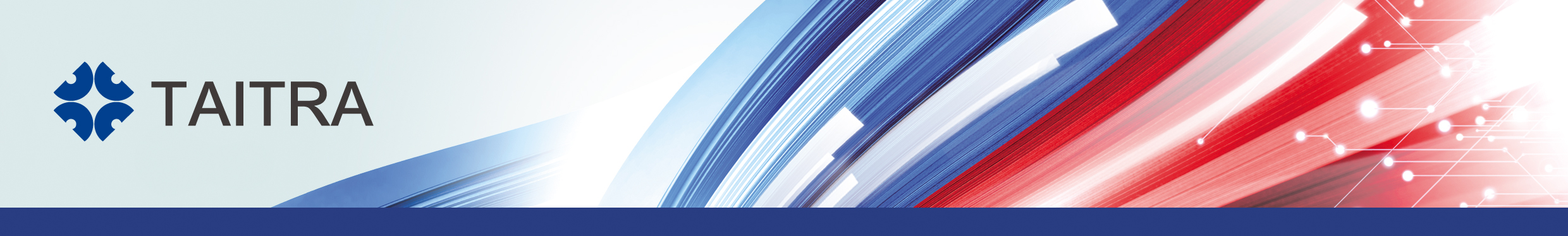 1 . 本報名表請先傳真至02-8780-1897 或 E-mail：showc@taitra.org.tw2 . 本報名表正本及保證金支票(或匯款水單影本)、參展產品正片、照片或型錄乙份電子檔   寄至台北市基隆路一段333號5樓行銷處林淵培先生收公司印鑑：                                          負責人印鑑：                                                    報名日期：    年     月     日 統一編號公司名稱 中文： 中文： 中文： 中文： 中文：公司名稱 英文： 英文： 英文： 英文： 英文：地    址 中文：□□□□□ 中文：□□□□□ 中文：□□□□□ 中文：□□□□□ 中文：□□□□□地    址 英文： 英文： 英文： 英文： 英文：   電話傳真E-mail網址展覽聯絡人中文姓名公司負責人設立年度：參展人員資料中文姓名                  □男□女英文姓名參展人員資料中文職稱英文職稱主要產品(最多填寫五項)中文：中文：中文：中文：中文：主要產品(最多填寫五項) 英文： 英文： 英文： 英文： 英文：申請攤位數1個 （基本上每攤位尺寸： x  ，惟配合整體攤位規劃，或會將有所變更，每家廠商以申請1個攤位為原則）。1個 （基本上每攤位尺寸： x  ，惟配合整體攤位規劃，或會將有所變更，每家廠商以申請1個攤位為原則）。1個 （基本上每攤位尺寸： x  ，惟配合整體攤位規劃，或會將有所變更，每家廠商以申請1個攤位為原則）。1個 （基本上每攤位尺寸： x  ，惟配合整體攤位規劃，或會將有所變更，每家廠商以申請1個攤位為原則）。1個 （基本上每攤位尺寸： x  ，惟配合整體攤位規劃，或會將有所變更，每家廠商以申請1個攤位為原則）。推薦旅行社□本公司推薦 _________________ 旅行社（以推薦一家為限）。  旅行社電話：________________ 旅行社聯絡人：______________________□本公司不推薦(無圈選者視同不推薦)□本公司推薦 _________________ 旅行社（以推薦一家為限）。  旅行社電話：________________ 旅行社聯絡人：______________________□本公司不推薦(無圈選者視同不推薦)□本公司推薦 _________________ 旅行社（以推薦一家為限）。  旅行社電話：________________ 旅行社聯絡人：______________________□本公司不推薦(無圈選者視同不推薦)□本公司推薦 _________________ 旅行社（以推薦一家為限）。  旅行社電話：________________ 旅行社聯絡人：______________________□本公司不推薦(無圈選者視同不推薦)□本公司推薦 _________________ 旅行社（以推薦一家為限）。  旅行社電話：________________ 旅行社聯絡人：______________________□本公司不推薦(無圈選者視同不推薦)參加費用1.參展保證金：新臺幣2萬元整，請開即期支票繳付。(如無違規事項或其他衍生費用，將於展後無息全額退還)2.每攤位分攤款：新臺幣1萬元整/每攤位合計新臺幣3萬元整。1.參展保證金：新臺幣2萬元整，請開即期支票繳付。(如無違規事項或其他衍生費用，將於展後無息全額退還)2.每攤位分攤款：新臺幣1萬元整/每攤位合計新臺幣3萬元整。1.參展保證金：新臺幣2萬元整，請開即期支票繳付。(如無違規事項或其他衍生費用，將於展後無息全額退還)2.每攤位分攤款：新臺幣1萬元整/每攤位合計新臺幣3萬元整。1.參展保證金：新臺幣2萬元整，請開即期支票繳付。(如無違規事項或其他衍生費用，將於展後無息全額退還)2.每攤位分攤款：新臺幣1萬元整/每攤位合計新臺幣3萬元整。1.參展保證金：新臺幣2萬元整，請開即期支票繳付。(如無違規事項或其他衍生費用，將於展後無息全額退還)2.每攤位分攤款：新臺幣1萬元整/每攤位合計新臺幣3萬元整。以上個人資料僅供本會104-109年度透過電話、郵件等通訊方式與提供資料之個人聯繫接洽用。提供資料之個人可就其個人資料：一、查詢或請求閱覽。二、請求製給複製本。三、請求補充或更正。四、請求停止蒐集、處理或利用。五、請求刪除。如欲行使以上權利可洽本會行銷處林淵培(分機1326)。若不提供個人資料，可能無法獲得本會即時之相關資訊。※ 本公司保證所有填寫資料均為真實且正確，且未冒用或盜用任何第三人之資料。如有不實或不正確之情 事，自願被     取消參加資格。本公司已詳細閱讀，充份瞭解並願遵守 貴會「2016年巴林國際航空展」參加作業規範所述各項及同意貴會保留是否接受本公司參加之權利。此  致     中華民國對外貿易發展協會以上個人資料僅供本會104-109年度透過電話、郵件等通訊方式與提供資料之個人聯繫接洽用。提供資料之個人可就其個人資料：一、查詢或請求閱覽。二、請求製給複製本。三、請求補充或更正。四、請求停止蒐集、處理或利用。五、請求刪除。如欲行使以上權利可洽本會行銷處林淵培(分機1326)。若不提供個人資料，可能無法獲得本會即時之相關資訊。※ 本公司保證所有填寫資料均為真實且正確，且未冒用或盜用任何第三人之資料。如有不實或不正確之情 事，自願被     取消參加資格。本公司已詳細閱讀，充份瞭解並願遵守 貴會「2016年巴林國際航空展」參加作業規範所述各項及同意貴會保留是否接受本公司參加之權利。此  致     中華民國對外貿易發展協會以上個人資料僅供本會104-109年度透過電話、郵件等通訊方式與提供資料之個人聯繫接洽用。提供資料之個人可就其個人資料：一、查詢或請求閱覽。二、請求製給複製本。三、請求補充或更正。四、請求停止蒐集、處理或利用。五、請求刪除。如欲行使以上權利可洽本會行銷處林淵培(分機1326)。若不提供個人資料，可能無法獲得本會即時之相關資訊。※ 本公司保證所有填寫資料均為真實且正確，且未冒用或盜用任何第三人之資料。如有不實或不正確之情 事，自願被     取消參加資格。本公司已詳細閱讀，充份瞭解並願遵守 貴會「2016年巴林國際航空展」參加作業規範所述各項及同意貴會保留是否接受本公司參加之權利。此  致     中華民國對外貿易發展協會以上個人資料僅供本會104-109年度透過電話、郵件等通訊方式與提供資料之個人聯繫接洽用。提供資料之個人可就其個人資料：一、查詢或請求閱覽。二、請求製給複製本。三、請求補充或更正。四、請求停止蒐集、處理或利用。五、請求刪除。如欲行使以上權利可洽本會行銷處林淵培(分機1326)。若不提供個人資料，可能無法獲得本會即時之相關資訊。※ 本公司保證所有填寫資料均為真實且正確，且未冒用或盜用任何第三人之資料。如有不實或不正確之情 事，自願被     取消參加資格。本公司已詳細閱讀，充份瞭解並願遵守 貴會「2016年巴林國際航空展」參加作業規範所述各項及同意貴會保留是否接受本公司參加之權利。此  致     中華民國對外貿易發展協會以上個人資料僅供本會104-109年度透過電話、郵件等通訊方式與提供資料之個人聯繫接洽用。提供資料之個人可就其個人資料：一、查詢或請求閱覽。二、請求製給複製本。三、請求補充或更正。四、請求停止蒐集、處理或利用。五、請求刪除。如欲行使以上權利可洽本會行銷處林淵培(分機1326)。若不提供個人資料，可能無法獲得本會即時之相關資訊。※ 本公司保證所有填寫資料均為真實且正確，且未冒用或盜用任何第三人之資料。如有不實或不正確之情 事，自願被     取消參加資格。本公司已詳細閱讀，充份瞭解並願遵守 貴會「2016年巴林國際航空展」參加作業規範所述各項及同意貴會保留是否接受本公司參加之權利。此  致     中華民國對外貿易發展協會以上個人資料僅供本會104-109年度透過電話、郵件等通訊方式與提供資料之個人聯繫接洽用。提供資料之個人可就其個人資料：一、查詢或請求閱覽。二、請求製給複製本。三、請求補充或更正。四、請求停止蒐集、處理或利用。五、請求刪除。如欲行使以上權利可洽本會行銷處林淵培(分機1326)。若不提供個人資料，可能無法獲得本會即時之相關資訊。※ 本公司保證所有填寫資料均為真實且正確，且未冒用或盜用任何第三人之資料。如有不實或不正確之情 事，自願被     取消參加資格。本公司已詳細閱讀，充份瞭解並願遵守 貴會「2016年巴林國際航空展」參加作業規範所述各項及同意貴會保留是否接受本公司參加之權利。此  致     中華民國對外貿易發展協會